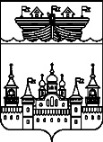 ЗЕМСКОЕ СОБРАНИЕ ВОСКРЕСЕНСКОГО МУНИЦИПАЛЬНОГО РАЙОНА НИЖЕГОРОДСКОЙ ОБЛАСТИРЕШЕНИЕ21 июня 2019 года	№56Отчёт о работе депутата Земского собрания Воскресенского муниципального района Нижегородской области Доронина С.И.В соответствии с Регламентом Земского собрания района, заслушав и обсудив информацию о работе Доронина Сергея Ивановича - депутата Земского собрания Воскресенского муниципального района Нижегородской области от  поселкового Совета р.п.Воскресенское,Земское собрание района решило:Информацию и отчет о работе Доронина Сергея Ивановича - депутата Земского собрания Воскресенского муниципального района Нижегородской области от поселкового Совета р.п.Воскресенское – принять к сведению.Глава местного самоуправления		А.В.Безденежных